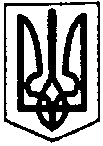 ПЕРВОЗВАНІВСЬКА СІЛЬСЬКА РАДАКРОПИВНИЦЬКОГО РАЙОНУ КІРОВОГРАДСЬКОЇ ОБЛАСТІ________________ СЕСІЯ ВОСЬМОГО СКЛИКАННЯПРОЕКТ РІШЕННЯвід «  »               2019 року                                                                             № с. ПервозванівкаПро скасування рішення ХХVII сесії VI скликання від 23.07.2013 року № 247  Керуючись п. 34 ч.1 ст.26 Закону України «Про місцеве самоврядування в Україні», ст.19,20,57 Закону України «Про землеустрій», Законом України «Про державний земельний кадастр», Земельним кодексом України та заслухавши заяву гр. Бондаренко Ганни Лаймондівни , сільська радаВИРІШИЛА:1. Скасувати рішення ХХVII сесії VI скликання від 23.07.2013 року № 247 Федорівської сільської ради відповідно до поданої заяви.   2.Контроль за виконанням даного рішення покласти на постійну комісію сільської ради з питань земельних відносин, екології, містобудування та використання природних ресурсів. Сільський голова							         П.МУДРАК